Hina Patel Foundation Academic      Scholarship Application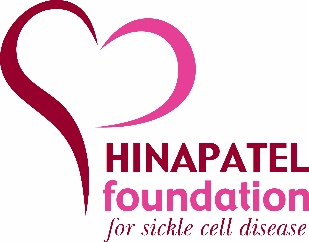 To qualify as an applicant for the Hina Patel Foundation Scholarship, applicants must meet the following criteria:You must be a current and active client of the HPF. Applicants must include a copy of an unofficial transcript with applicationWrite and attach an essay about why you have chosen the career path that you currently seeking (250-500 words)Agree to the Terms and ConditionsComplete and submit the scholarship request application in its entiretyScholarship:Award amount $250-$1,000Upon notification of school accepted to, fund will be paid directly to school.Scholarship will be received once officialFirst Name: _____________________	Last Name: ___________________________Address: ______________________________   Telephone Number: _________________City: ________________  State: _______________  Zip code: _______________________Date of birth: ____________       Male_____ Female______Email Address: __________________________________If a minor:Parent/Legal Guardian Name: ___________________________________List School Activities/Volunteering Activity:Academic InformationSchool/University Attending: _______________________________Quarter/Semester Start Date: ____________Please read the Terms and Conditions: Award holders (or parents if award holder is a minor) must participate in a minimum of two (2) events held by the HPF during a one-year period.This is an option for every year you are in college.  Proof of registration will be needed.Applicant Name (Print): __________________________		Date: ___________Signature: _____________________________Parent (if minor) Name (Print): __________________________		Date: ___________Signature: _____________________________Activity/Volunteer EventDate or Semester Completed